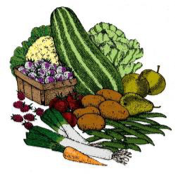 Data Protection Policy and Website Privacy Policy for lrrhaa.orgIntroductionThe data that members provide the Association are kept in documents that are held and processed both as hard copy and electronically. This means that the Association is subject to the General Data Protection Regulation 2016 (GDPR) which came into force in the UK on 25th May 2018. It replaces the Data Protection Act 1998 and harmonised data protection law throughout Europe. Under GDPR we have responsibilities of care to uphold. This document outlines our policies.What sort of data we hold and how are they held?What data do we keep?We are only allowed to keep data that are necessary for our Association activities. We keep some or all the following:NamePlot numberEmail addressPostal addressLandline phone number and/or mobile phone numberThe Association uses electronic spreadsheets to manage personal data (including membership and finances). Spreadsheets are held securely on cloud servers or on individual Committee members' computers and are emailed between Committee members on a need-to-know basis.When you pay money to us (for example, your annual plot rental), we may keep a record of your payment and what it was for, together with your plot number and name (or payment reference).Committee meetings are held at least six times per year. Committee minutes, which may include member names and plot numbers, are emailed to Committee members. However, the minutes will be redacted to remove personal data before posting on the noticeboards and website. The minutes of the Association AGM, including names of attendees, are posted on our website.Our bank account is with Santander. Committee members who are signatories on the bank account are able to see statement of members' electronic payments.Confidential or sensitive informationMembers may occasionally disclose confidential information to the Committee, for example if illness or family problems are making it difficult to maintain their plot, or where financial problems are making payment difficult. This information is only shared between Committee members, and only on a 'need to know' basis.AccuracyYou are the source of your own personal information, initially from when you joined the Association, and then changes that you notify us about. We will endeavour to maintain accurate records, but we rely on members keeping us up-to-date. All information is checked annually when plot fees are due for renewal.Email usageThe Association uses email to handle most administration and communication tasks. The Association Secretary responsible for bulk emails has an email account used for this purpose (lrrhaasecretary@gmail.com) which has a strong password. All initial email traffic to the Secretary is on this account and not on a personal email account. This account contains members’ email data. In cases of bulk emailing (e.g. to send out notices and paperwork for the AGM), we make sure to use the Blind Carbon Copy (Bcc:) function to ensure other members’ email addresses are not visible.What are the data used for?The data are only used for legitimate Association uses; these include:Communication between committee members and other members as part of the daily running of the AssociationNotification of Association meetings and the minutes of those meetingsProvision of news and notices to Association members.What are the data NOT used for?We will not disclose your data to other members or to third parties or use it on behalf of third parties. We will not use your address to advertise a service or product (no “spam” allowed).Our legal basis on which we hold your personal dataGDPR data protection law has six possible bases on which to hold personal data, including Obtaining Consent, and as Legitimate Interests.Like other membership organisations we hold your personal data on the basis of 'Legitimate Interests'. This is defined as meaning in ways one would “reasonably expect ... and which have a minimal privacy impact, or where there is a compelling justification for the processing” such as being able to communicate with our members – we cannot rent plots to members with whom we have no way to communicate.See: https://ico.org.uk/for-organisations/guide-to-the-general-data-protection-regulation-gdpr/lawful basis-for-processing/legitimate-interests/).Who can hold, process or access personal data and how long are data retained?Who has access to the data?Only those who need access to the data have access and they do not share it with anyone else. The following Committee members have access to the full membership data: Secretary & Data Controller, Treasurer, Lettings Secretary. The data may be accessed by the Chair/Co-chairs upon request.The names of Committee members and Trustees are in the public domain. It is occasionally necessary for contact details of certain Committee Members or Trustees to be shared with outside bodies, e.g. for the purposes of insurance. However, a Committee Member or Trustee’s contact details will be kept confidential and not shared in this way upon requestHow do we protect the data?Data are held as spreadsheets on password-encrypted computers and stored on a GDPR-compliant Cloud server and USB drives as password-protected files.Mobile (“smart”) phones are sometime used for email purposes. Phones are vulnerable to loss and theft so if they are used for Association business they must at least use a 4-character PIN.  Spreadsheets containing multiple records will not be kept on phones.What happens when a member leaves the Association?We do not keep data that is not needed for operation of the Association. The data for members who leave is usually held for at most 6 months, after which time it will be deleted from our records. We keep the data for a short period in the event that we need to communicate with a member who has recently left, and only for the purpose of resolving any outstanding matters.The purposes for which we hold personal dataThe key purpose for holding your personal data is for the administration of the Association and the management of the allotment site. In practice, this means:Dealing with prospective members (initial/follow-up contact, waiting list, site tours, keys ...)The offer of a plot, and acceptance of a plot. Any moves from one plot to another, additional plots. Relinquishing of plots, and termination of membership.Payment for membership, the plot and associated sundries. Management of permissions associated with the plot (e.g. shed and tree permissions).Communication about the site and plots (e.g. social events, working parties, policy reminders, gardening advice, shop opening hours...). Communication on individual circumstances affecting the plot holder or plot. Communication about the Association (e.g. AGM). Communication about ODFAA (Oxford and District Federation of Allotment Associations, Oxford's allotment umbrella group), to which the Association belongs.Issues with plots, and enforcement of site and plot rules, including any follow-up required with individual members and co-workers, within and outside of the regular audit process.Urgent contact for plot or site problems.Lending out of machinery (strimmer/mower).Management of the Site and Association as a whole, for example, meeting minutes, analysis of plot vacancies, late payments, working party hours.Data Policy ImplementationA nominated member of the committee is responsible for ensuring that this policy is adhered to.  The GDPR Data Controller is the Secretary.Other Committee members act as GDPR Data Processors – collecting data e.g. from new tenants or at rent renewal time.Your rightsData protection law gives you certain rights. Full details are available on the Information Commissioner's website. For a small organisation like ours with relatively simple records, the relevant rights are for you to see your record and to correct any errors in it. Members can at any time ask the Secretary for a copy of their recorded data. To request this, send an email to lrrhaasecretary@gmail.com When you come to pay the plot rent in September of each year you can check the information we hold on you is correct.You also have a right to complain to the supervising authority, ie. to The Information Commissioner's Office (ico.org.uk).Website Privacy Policy We are committed to safeguarding the privacy of our website visitors; this policy sets out how we will treat your personal information.What information do we collect?We may collect, store and use the following kinds of personal data:information about your computer and about your visits to and use of this website (including your IP address, location, browser type, referral source, length of visit and number of page views)information that you provide to us for the purpose of subscribing to our website services, email notifications and/or newslettersany other information that you choose to send to usCookiesA cookie consists of information sent by a web server to a web browser, and stored by the browser. The information is then sent back to the server each time the browser requests a page from the server. This enables the web server to identify and track the web browser.We may use “session” cookies on the website.  We will use the session cookies to: keep track of you whilst you navigate the website. Session cookies will be deleted from your computer when you close your browser.These cookies are used to collect information about how visitors use our site. We use the information to compile reports and to help us improve the site. The cookies collect information in an anonymous form, including the number of visitors to the site, where visitors have come to the site from and pages visited.Most browsers allow you to reject all cookies, whilst some browsers allow you to reject just third party cookies.  For example, in Internet Explorer you can refuse all cookies by clicking “Tools”, “Internet Options”, “Privacy”, and selecting “Block all cookies” using the sliding selector.  Blocking all cookies will, however, have a negative impact upon the usability of many websites.Using your personal dataPersonal data submitted on this website will be used for the purposes specified in this privacy policy or in relevant parts of the website.  We may use your personal information to:administer the website;improve your browsing experience by personalising the website;enable your use of the services available on the website;Third party websitesThe website may contain links to other websites. We are not responsible for the privacy policies or practices of third-party websites.Updating informationPlease let us know if the personal information which we hold about you needs to be corrected or updated.ContactIf you have any questions about this privacy policy or our treatment of your personal data, please write to us by email to lrrhaasecretary@gmail.com.